Таштыпский район -2023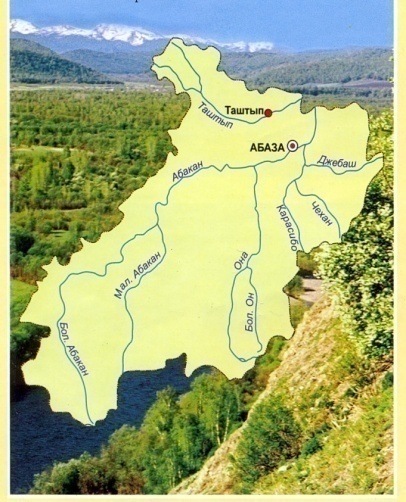 Календарь знаменательныхи памятных датТаштып,2022Муниципальное учреждение культуры«Таштыпская межпоселенческая библиотечная система»Таштыпский район - 2023Календарьзнаменательных и памятных датТаштып,2022Справочное изданиеТаштыпский район -2023Календарь знаменательных и памятных датСоставитель Чочимакова Светлана ЮрьевнаМБУК «Таштыпская межпоселенческая библиотечная система».655740, с. Таштып, ул. Ленина,37.УДК   01ББК    95.5(2Рос.Хак) Т25Таштыпский район - 2023: календарь знаменательных и памятных дат / Муниципальное бюджетное учреждение культуры   «Таштыпская  межпоселенческая библиотечная  система»; [составитель С.Ю. Чочимакова]. - Таштып, 2022.- 37  с.МБУК «Таштыпская межпоселенческая библиотечная система», 2022СодержаниеОт составителяКалендарь знаменательных и памятных дат по Таштыпскому району является дополнением к календарю знаменательных и памятных дат «Хакасия-2023», который ежегодно выпускает ГУК РХ «Национальная библиотека им. Н. Г. Доможакова» и является итогом коллективной работы сотрудников МБУК « ТМБС».Издание содержит перечень знаменательных и памятных дат на 2023 год, отражающих важнейшие события политической, культурной, хозяйственной жизни района, его истории, а также факты из жизни и деятельности выдающихся людей, чьи имена связаны с историей района.К наиболее значительным датам, отмеченным знаком (*), даются информационные справки и рекомендательные списки литературы (в алфавите авторов и заглавий).Работники центральной библиотеки будут благодарны жителям и читателям за справку о каком-либо событии или дате из истории нашего района.ЗНАМЕНАТЕЛЬНЫЕ И ПАМЯТНЫЕ ДАТЫНА 2023 ГОДИНФОРМАЦИОННЫЕ СПРАВКИАлександр Сергеевич Андреев125 лет со дня рожденияАлександр Сергеевич родился в Симбирской губернии (ныне Ульяновская область)В январе 1917 года был призван в царскую армию, зачислен рядовым Пензенского пехотного полка. После революции Александр Сергеевич стал красноармейцем 1-го добровольческого стрелкового полка. С апреля 1918 по  январь 1919 первый добровольческий полк участвует в боях с колчаковскими армиями в районах городов Бугуруслана, Самары и других. С января по июнь 1919 года он находился в колчаковской тюрьме г. Кургана, куда попадает раненым. После освобождения города Красной Армии он снова в рядах регулярной Красной Армии. Служил в составе 238- го Брянского полка 27 Стрелковой дивизии в должности командира роты. Очищая в боях населенные пункты от белогвардейщины, двигались красноармейцы все глубже в Сибирь – Омск, Новониколаевск (Новосибирск) пока не оказались в г. Минусинске. В 1921 году с марта по июль находился в госпитале в Красноярске. В июле 1921 года Андреев, после выздоровления, снова вернулся в свой отряд, который находился в Таштыпе. По состоянию здоровья его демобилизовали и оставили на партийной работе. В ноябре 1922 года Александр Сергеевич избран председателем Таштыпского волостного исполнительного комитета. А год спустя, в связи с организацией района, он был избран первым Председателем  Таштыпского районного исполнительного комитета Совета солдатских и крестьянских депутатов.  В 1926году был переведен на другую работу  в Аскизский район. В начале 30-х годов прошел обучение на курсах торговых работников в г. Новосибирске. Вся остальная трудовая деятельность, в основном прошла в этой сфере, пока в 1956 году по состоянию здоровья не ушел на пенсию.Умер 29 февраля 1984г.ЛитератураКостов, А. Вся жизнь, как бой /А. Костов // Под знаменем Ленина .- 1982 .- 13 февраля .-  С.2.Красилова, П. Первый председатель райисполкома / П.Красилова // Земля Таштыпская .- 2004.- 28 февраля  . - С.2.Уральцев, М. В борьбе за становление Советской власти  / М.Уральцев // Под знаменем Ленина. - 1977. – 17 декабря - начало, 20 декабря, 24 декабря – окончание.Шулбаев Георгий Прокопьевич75 лет со дня рождения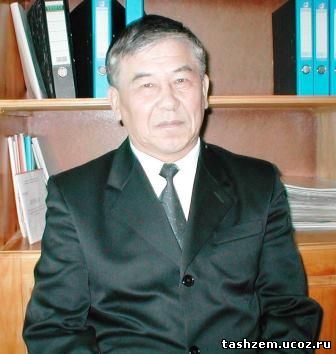 Георгий Прокопьевич родился 6 сентября 1948 года в селе Анчул. Окончил Абаканский педагогический институт в 1970 году.С 1970-1972 учитель в Верх –Таштыпской школе.В 1984 окончил Высшую партийную школу ЦК КПСС в г. Новосибирске.В 1972-1979 годы работал в комсомольских и партийных органах.С 1989 по 2006 год руководил Таштыпским районом, сначала в должности председателя райисполкома, а затем главы администрации.По инициативе Георгия Прокопьевича с 1988 года в районе проводится праздник «Ынархас – Дружба».В 1994 году Николай Сергеевич Швыдков и два его ученика: Георгий Прокопьевич Шулбаев – лыжник-гонщик Абаканского государственного педагогического института периода 1964–1968 год и Леонид Петрович Анищенко – лыжник-гонщик, бывший генеральный директор проектного института агропрома г. Абакана – основали в Таштыпском районе соревнования по лыжным гонкам («Швыдковская лыжня»). Соревнования проводятся ежегодно в первую субботу, и воскресенье марта. С 2008 года соревнования называются «Лыжня Швыдкова Шулбаева», проводятся в память Н. Швыдкова и Г. ШулбаеваВсю жизнь посвятил развитию и повышению экономического и духовного потенциала района. Возглавлял район в самые тяжелые годы перестройки, реформирования органов власти. Награжден медалями «За доблестный труд», «За трудовую доблесть», медалью Ордена «За заслуги перед Отечеством» II степени и другими правительственными наградами.«Почетный гражданин Таштыпского района».24 ноября 2006 Георгий Прокопьевич ушел из жизни.ЛитератураКовалева Н. Прежде всего - человек!. [к 65-летию Г.П. Шулбаева, главы Таштыпского района 1989-2006 гг.] / Н. Ковалева // Земля таштыпская. - 2013. - 6 сентября - C. 4.Пермяков, В. Первый Глава Таштыпского района / Виктор Пермяков // Земля Таштыпская. - 2016. - 2 дек.(№106) . - C. 4. : фот. - (Память).Тартынский, Р. Георгий Шулбаев: Навеки преданный своему району / Р. Тартынский // Земля таштыпская. - 2020. - 12 июня (№ 23) . - C. 18.- (Конкурсная работа).МБУК «Таштыпская межпоселенческая библиотечная система»Центральная библиотека,с. Таштып, ул. Ленина, 37https://tashtyp-lib.ru/ЯНВАРЬ01.01.200320 лет назад Таштыпский район преобразован в МО Таштыпский районСМ. Кышпанаков, В.А. Таштыпский район /В. А. Кышпанаков // Энциклопедия Республики Хакасия : в 2 томах / Правительство Республики Хакасия ; руководитель проекта Г. Ю. Семигин ; редакционный совет: В. А. Кузьмин, Л. В. Анжиганова, В. В. Анюшин [и др.]. – Абакан, 2008. – Т. 2: О–Я. – С. 17817.01.2013 10 лет назад зарегистрирована организация 'Территориальное общественное самоуправление "Инициатива" села Таштып. Председатель правления Е.Т. МурадоваФЕВРАЛЬ10.02.1923100 лет со дня рождения Григория Трофимовича Зорина (1923 село Усятское,  Бийского района,  Алтайского края  –13 марта 1976 г. посёлок  Заречный Олёкминского района Якутской АССР). В 1931 году семья Зориных переехала в село Матур Таштыпского района  Герой Советского Союза с вручением ордена Ленина и медали «Золотая Звезда». Был также награжден орденами Отечественной войны II степени и Славы III степени, рядом медалей. В честь него названы улицы в г. Олёкминск и в с. Матур. Матурской средней школе присвоено имя Героя Советского Союза Г.Т. ЗоринаСм. Зорин Г.Т. / В.Н. Тугужекова // Энциклопедия Республики Хакасия : в 2 томах / Правительство Республики Хакасия ; руководитель проекта Г. Ю. Семигин ; редакторский совет: В. А. Кузьмин, Л. В. Анжиганова, В. В. Анюшин [и др.]. – Абакан, 2007. – Т. 1: А–Н. – С. 224. Тинников П. Жизнь и подвиги Героя. [о Г.Т. Зорине, Герое Советского Союза] / подгот. П. Тинников // Земля таштыпская. - 2014. - 11 апреля . - C. 823.02.198835 лет назад исполнительный комитет Совета  народных депутатов Хакасской автономной области принял решение об организации государственного заповедника «Малый Абакан» в Таштыпском районе. 27.02.197845 лет назад Решением исполкома Таштыпского сельсовета совета улице в районе больницы присвоено имя И. И. МечниковаМАРТМарт 1913110 лет школе в с. АнчулСм. Лукашевская З. Легендарной школе - 100 лет!!! / З. Лукашевская // Земля таштыпская. - 2013. - 15 ноября. - C. 403.03.193885 лет Алексею Николаевичу  Карамашеву (1938 деревня Печень Таштыпского района (ныне Аскизский район)), первого мастера спорта СССР в Хакасии по вольной борьбе, преподавателя и тренера по каратэ, заслуженного работника физической культуры и спорта РХ (1997). 10.03.1918105 лет со дня рождения Кучугешевой Клавдии Яковлевны (село Карасибо Артасенского сельского совета Таштыпского района) кавалера ордена Ленина. (1966)См. Торокова, А. Мы гордимся нашей бабушкой /А. Торокова //Земля Таштыпская .- 2013.- 7 июня.19.03.195865 лет Анатолию Николаевичу Султрекову (с.Чиланы). Судье международной категории по вольной борьбе (1996), мастеру спорта СССР по вольной борьбе (1982).См. Султреков Анатолий Николаевич / Асочаков А.Н.  // Энциклопедия Республики Хакасия : в 2 томах / Правительство Республики Хакасия ; руководитель проекта Г. Ю. Семигин ; редакционный совет: В. А. Кузьмин, Л. В. Анжиганова, В. В. Анюшин [и др.]. – Абакан, 2008. – Т. 2: О–Я. – С. 166.20.03.201310 лет назад воздвижение купола и креста часовни с. ТаштыпСМ. Лукашевская, З. Воздвижение купола / З. Лукашевская // Земля Таштыпская .-2013 .-22 марта .- С.2 .24.03.196360 лет назад в Таштыпе открылась сельское профессионально –техническое училище №27 (СПТУ -27) которая специализировалась на выпуске трактористов-машинистов для работы в сельском хозяйстве Таштыпского и Аскизского районов. Сейчас это Государственное бюджетное профессиональное образовательное учреждение Республики Хакасия  См. Тартыгашев, В. Какие бы трудности ни были, училище выполняло свою задачу: [воспоминания об основании СПТУ-27]/В. Тартыгашев  // Земля таштыпская .- 2008 .- 26 февраля.26.03.201310 лет назад образован природный парк «Хакасия» (постановление Правительства Республики Хакасия от 26.03.2013 №143)АПРЕЛЬ11.04.195370 лет со дня рождения Иосифа Филипповича Уксекова (1953 деревня Кузылсуг – 29 июля 1990), мастера спорта СССР, тренера-преподавателя. Ежегодно в Таштыпском районе проводится турнир по вольной борьбе среди юношей и девушек, посвящённый памяти мастеров спорта СССР И.Ф. Уксекова и А.Н. Тюмерекова.См. Сафьянов, Е. Праздник силы и воли / Е. Сафьянов  // Земля таштыпская . – 2012 . -  17 апреля.16.04.201310 лет назад получены два свидетельства о регистрации официальных символов Таштыпского сельсовета № 8349 «Об утверждении Герба Таштыпского сельсовета» и №8350 «Об утверждении Флага Таштыпского сельсовета»См. Щукина А. Герб и флаг – подарок Таштыпу в день села/ А. Щукина // Земля таштыпская. – 2013. – 12 июля. – C.1МАЙ02.05.195865 лет исполняется Олегу Афанасьевичу Токоякову, педагогу, композитору, народного мастера РХ («Чон узы», 1996), члена Союза композиторов РХ (1996) См.: Токояков О. А. / Т. С. Гигуашвили // Энциклопедия Республики Хакасия : в 2 томах / Правительство Республики Хакасия ; руководитель проекта Г. Ю. Семигин ; редакционный совет: В. А. Кузьмин, Л. В. Анжиганова, В. В. Анюшин [и др.]. – Абакан, 2008. – Т. 2: О–Я. – С. 189.6.05.1908115 лет со дня рождения Константина (Камотай) Антоновича Бастаева, хайджи – нымахчи с. Бутрахты.См: Таштыпский район. История и современность / [Л. К. Ачитаева и др.] ; ответственный редактор – В. Н. Тугужекова ; Муниципальное образование Таштыпский район Республики. Хакасия, Хакасский научно-исследовательский институт языка, литературы и истории. – Абакан : Издательство Хакасского государственного университета, 2008 .- С. 136-137.08.05.200815 лет назад открыт памятник в д. Малая Сея воинам-землякам погибшим в годы ВОВСм.: Памятник погибшим в годы Великой Отечественной войны // Земля таштыпская. ‒ 2008. ‒ 13 мая. ‒ С. 1.22.05.201310 лет назад на Абазинско-Таштыпском перевале в память 1025-летия Крещения Руси был установлен металлический шестиметровый поклонный крест См. Ковалева, Н. Символ веры / Н. Ковалева // Земля Таштыпская . – 2013 .- 24 мая .- С.1.24.05.201310 лет со дня открытия фонтана в центре аллеи села Таштып  (напротив почты)См. Черепанова, А.Я. В Таштыпе есть фонтан! /А.я. Черепанова // Таштыпский вестник.- 2013.- 31 мая.- С.2.ИЮНЬ01.06.1828первое упоминание о строительстве церкви в село Таштып. В 1946 г. церковь была взорвана. См: Таштыпский район. История и современность / [Л. К. Ачитаева и др.] ; ответственный редактор – В. Н. Тугужекова ; Муниципальное образование Таштыпский район Республики. Хакасия, Хакасский научно-исследовательский институт языка, литературы и истории. – Абакан : Издательство Хакасского государственного университета, 2008 .- С. 13-14.09.06.196360 лет со дня рождения Юрия Степановича Мамышева (1963–1999), мастера спорта СССР международного класса по вольной борьбе (1988), мастера спорта СССР по вольной борьбе (1986), чемпиона IX летней Спартакиады народов РСФСР (1986), победителя международного турнира (УланБатор, 1987), победителя международного турнира на приз Д. Колова (Болгария, 1988), обладателя Кубка СССР (1987), серебряного призёра чемпионата СССР (1987, 1990), бронзового призёра Кубка СССР (1989), бронзового призёра чемпионата РСФСР (1987). Участник IV летней Спартакиады народов СССР (1986), чемпионата мира (Токио, 1990). См.: Мамышев Ю.С. / А.Н. Асочаков  //  Энциклопедия Республики Хакасия : в 2 томах / Правительство Республики Хакасия ; руководитель проекта Г. Ю. Семигин ; редакторский совет: В. А. Кузьмин, Л. В. Анжиганова, В. В. Анюшин [и др.]. – Абакан, 2007. – Т. 1: А–Н. – С. 369.12.06.198835 лет назад впервые в с. Имек проведен районный праздник «Ынархас – Дружба». С 1993 года «Ынырхас –Дружба- Найырал»См. Таштыпский район. История и современность / [Л. К. Ачитаева и др.] ; ответственный редактор – В. Н. Тугужекова ; Муниципальное образование Таштыпский район Республики. Хакасия, Хакасский научно-исследовательский институт языка, литературы и истории. – Абакан : Издательство Хакасского государственного университета, 2008 .- С. 141-142.24.06.1913110 лет назад была освящена  Матурская  Иверская женская обитель и церковь при ней. В 1926 г. была закрыта советскими властямиСм. Захаров, М. П. Страницы истории земли Таштыпской : 300-летию добровольного вхождения Хакасии в состав Российского государства посвящается... (1707 -2007 гг.) / М. П. Захаров. - Абакан : [б. и.], 2006. - С.46-47.29.06.201310 лет со дня  открытия «Молодежного центра досуга» в  село Таштып. См. Праздник молодости, творчества и позитива /Совет молодежи села Таштып // Таштыпский вестник .- 2013.-5 июля  .- С.10,11.ИЮЛЬИюль 20185 лет со дня создания автономной некоммерческой организации «Центр социального обслуживания  Полызыг» Руководитель Топоева Анна Арсентьевна. См. Ковалева Н. Что такое "Полызыг"?  / Н. Ковалева // Земля Таштыпская. - 2018. - 27 июля. - C.3 .- (Реформы).30.07.2018 5 лет назад у подножия вершины им. Леонида Романовича Кызласова в заказнике «Позарым» установили памятную именную табличку.АВГУСТАвгуст 20185 лет назад на въезде в село Арбаты установлен поклонный крест.См. Наш таёжный край! : 95 лет Таштыпскому району / автор составитель В.А. Пермяков, Н.В. Ковалева. – Таштып, 2019. – С. 32. – (История. Факты. Современность).Август 20185 лет назад установлена металлическая конструкция в виде сердца при входе в аллею с. ТаштыпСм. Сердце в подарок // Земля Таштыпская.- 2018 .-28 августа.- C.206.08.201310 лет назад согласно Постановлению Главы Таштыпского района В.И. Шулбаева МБОУ «Матурская СОШ» присвоено имя Героя Советского Союза Григория Трофимовича Зорина.10.08.194380 лет Валентине Ивановне Тодышевой, художнице декоративно-прикладного искусства, народному мастеру Республики Хакасия («Чон узы», 1998), члену Союза художников (2001), члену Союза писателей Республики Хакасия (2014). Награждена орденом «За благие дела», медалью «За особый вклад в развитие культуры и образования района». Почётный гражданин Аскизского района (2013). 14.08.20185 лет со дня открытия детско –спортивной площадки им. Андрея Матерова по улице С. Майнагашева. Новая, яркая, современная // Земля Таштыпская. - 2018. - 21 сентября. - C.11 .- (Однажды в райцентре )14.08.201310 лет назад со дня открытия новой школы в деревне Верхние Сиры по проекту «Учительский дом»См. Моллаева, З. Мы хотим поделиться радостью! / З.Моллаева // Земля Таштыпская .- 2013 .- 27 августа.24.08.1923100 лет со дня рождения Александра Максимовича Назарова (1923–2001) (урож.с. Большая Иня Минусинского района, с 1928 г. жил в с. Таштып) Героя Советского Союза. Награжден орденом Ленина (1944), двумя орденами Отечественной войны I степени (1944; 1985), медалями, в том числе двумя медалями «За отвагу» (1943) См.: Назаров Александр Максимович. // Иванова Г. А. Гордимся нашими героями : к 70-летию Великой Победы / Г. А. Иванова ; Правительство Республики Хакасия, Хакасская республиканская общественная организация ветеранов (пенсионеров) войны, труда, Вооружённых Сил и правоохранительных органов, Военный комиссариат Республики Хакасия ; редколлегия: В. А. Крафт (председатель) [и др.]. ‒ Абакан, 2015. ‒ С. [24]: ил., портр. 10.08.20185 лет со дня открытия Памятного знака «Начало казачества» на въезде в село Таштып. См.:   Борисовская, Л.Воплотим Проект в жизнь! /Л. Борисовская // Таштыпский вестник .- 2018 .- 27 июля. - С.11. Мусихина, П. Живи, Таштып, и процветай! / П. Мусихина // Земля Таштыпская. - 2018. - 17 авг.СЕНТЯБРЬ01.09.200320 лет назад переименована Таштыпская районная газета «Под знаменем Ленина» на «Земля Таштыпская» от 01.09.2003 г.См. Казакова, Л.А. «Земля Таштыпская»// Энциклопедия Республики Хакасия : в 2 томах / Правительство Республики Хакасия ; руководитель проекта Г. Ю. Семигин ; редакторский совет: В. А. Кузьмин, Л. В. Анжиганова, В. В. Анюшин [и др.]. – Абакан, 2007. – Т. 1: А–Н. – С.220.02.09.2013 10 лет назад отметили новоселье Матурская СОШ и МКУК «Матурский СДК» В здание нового Дома культуры переехала и сельская библиотека.См.: Наш таёжный край! : 95 лет Таштыпскому району / автор составитель В.А. Пермяков, Н.В. Ковалева. - Таштып, 2019. – С. 54. - (История. Факты. Современность).Кунучаков, Г. Двойное новоселье в  селе Матур / Г. Кунучаков // Земля Таштыпская .- 2013.- 6 сент. 06.09.1948*75 лет со дня рождения Георгия Прокопьевича Шулбаева (6.09.1948г. с. Анчул- 24.11.2006г. с. Таштып), Почетного гражданина Таштыпского района. С 1989 по 2006 год руководил Таштыпским районом, сначала в должности председателя райисполкома, а затем главы администрации. См. : Тартынский, Р. Георгий Шулбаев: Навеки преданный своему району / Р. Тартынский // Земля таштыпская. - 2020. - 12 июня. - C. 18.- (Конкурсная работа)08.09.201310 лет назад в с. Карагай открыт Социокультурный центр имени Георгия Ивановича Челборакова.См. : Кунучаков, Г. Праздник возрождения / Г. Кунучаков // Земля Таштыпская. - 2013 .- 13 сентября . - С.1213.09.197350 лет исполняется Салимову Рустаму Хайратдиновичу, Главе Таштыпского сельсовета15.09.1923 100 лет назад избран первым председателемТаштыпского волисполкома АндреевАлександр СергеевичСм. Таштыпский район. История и современность / [Л. К. Ачитаева и др.] ; ответственный редактор – В. Н. Тугужекова ; Муниципальное образование Таштыпский район Республики. Хакасия, Хакасский научно-исследовательский институт языка, литературы и истории. – Абакан : Издательство Хакасского государственного университета, 2008 .- С. 18.19.09.195370 лет назад образован поселок лесозаготовителей Верх-ТаштыпСм. Дагаева, Н.Юбилей Верх - Таштыпа/Н. Дагаева //Земля Таштыпская .- 2003.-27 сент.ОКТЯБРЬОктябрь 198835 лет назад создана районная организация инвалидов в с. Таштып, которую возглавлял М.П. Бондаренко11.10.197845 лет назад Решением исполкома Таштыпского сельсовета улице в районе р. Кызылбаш присвоено имя С.П.КоролёваНОЯБРЬ7.11.1913110 лет со дня рождения Дмитрия Алексеевича Комарицына  (1913–1984), полного кавалера ордена Славы. Награжден орденом Славы III степени – за захват плацдарма на р. Висла. Орденом Славы I степени – Берлин, а также орденами Отечественной войны I степени, Красной Звезды. Медалями «За освобождение Варшавы», «За взятие Берлина»См.: Казакова, Л. Звезды Таштыпского солдата / Л.Казакова // Земля таштыпская.- 2007.- 23 февр.Ноябрь 201310 лет назад в ПУ № 16 открыли мемориальную доску старшему сержанту милиции Сергею Архиповичу Чебочакову  см. Генке, А. Честь. Мужество, Слава / Генке А. ,Бутонаева,Т.// Земля таштыпская .- 15 нояб .- С.12Ноябрь 197350 лет назад открыта государственная сельская библиотека в с. Верхний Имек. В 2003 году библиотека получила помещение в здании школыСм. Медведева, И. В – Имек / И.Медведева //Земля Таштыпская .- 2004.- 1 июля.- С.2.- ( Хроника библиотек района)ДЕКАБРЬ5.12.1898*125 лет со дня рождения Александра Сергеевича Андреева, первого председателя Таштыпского райисполкома17.12.1938Образован Таштыпский  военный комиссариатСм. Карамашева С. И.  Календарь Знаменательных дат  Таштыпскогорайона в 2008 году / С. И. Карамашева // Земля Таштыпская . - 2008 . -1 февраля .- С.6В 2023 ГОДУ ИСПОЛНЯЕТСЯ:1768255 лет назад возникли казачьи поселения –   Кебеж, Шадат, Монок, Арбаты, Таштып, Большой Луг для несения  пограничной службы казаками - «годовальщиками»См. Захаров, М. П. Страницы истории земли Таштыпской : 300-летию добровольного вхождения Хакасии в состав Российского государства посвящается... (1707 - 2007 гг.) / М. П. Захаров. - Абакан : [б. и.], 2006. – С.10, 13.1883140 лет назад открыта церковно-приходская школа в с. Таштып, в настоящее время это муниципальные бюджетные общеобразовательные учреждения: школа 1 им. Л.А. Третьяковой и школа 2 с. Таштып.1888135 лет назад в с. Матур построена первая небольшая церковь во имя великомученика Дмитрия Солунского (на средства жителяс. Таштып – Иванова)1908115 лет назад Матурская школа при духовной миссии реорганизована в Матурскую одноклассную школу См.Таштыпский район. История и современность / [Л. К. Ачитаева и др.] ; ответственный редактор – В. Н. Тугужекова ; Муниципальное образование Таштыпский район Республики. Хакасия, Хакасский научно-исследовательский институт языка, литературы и истории. – Абакан : Издательство Хакасского государственного университета, 2008 .- С. 78.1913110 лет назад в Анчуле открылось училище с двумя отделениями в одном классе. В 1926 – 1927гг. училище было переименовано в школу.См. Наш таёжный край! : 95 лет Таштыпскому району / автор составитель В.А. Пермяков, Н.В. Ковалева. - Таштып, 2019. – С. 24. - (История. Факты. Современность).1913110 лет назад открыта Сирская одноклассная школа (1 учитель) См. Карамашева С. И.  Календарь Знаменательных дат  Таштыпскогорайона в 2008 году / С. И. Карамашева // Земля Таштыпская . - 2008 . -1 февраля .- С.6.1913110 лет назад открыта Арбатская одноклассная школаСм. Карамашева С. И.  Календарь Знаменательных дат  Таштыпскогорайона в 2008 году / С. И. Карамашева // Земля Таштыпская . - 2008 . -1 февраля .- С.61913110 лет назад организована сельская коммуна в с. Таштып «Флора Покс»См. Карамашев, Д. «Флора Покс»:[1913 год - об организации сельской коммуны в Таштыпе] /Д. Карамашев //Под знаменем Ленина.-1994.-10 сент1913110 лет назад основан посёлок Малый Анзас в связи с добычей золотаСм. Кышпанаков, В.А. Малый Анзас / В.А.Кышпанаков //  Энциклопедия Республики Хакасия : в 2 томах / Правительство Республики Хакасия ; руководитель проекта Г. Ю. Семигин ; редакторский совет: В. А. Кузьмин, Л. В. Анжиганова, В. В. Анюшин [и др.]. – Абакан, 2007. – Т. 1: А–Н. -  С.368.1918105лет назад утверждён первый Народный совет рабочих, солдатских, крестьянских и казачьих депутатов в с.Таштып1918105лет назад образован Бутрахтинский революционный комитет (ревком)1923100 лет назад организована первая коммуна «Муравей» в с.Таштып с численностью 10 человек.См. Захаров, М. П. Страницы истории земли Таштыпской : 300-летию добровольного вхождения Хакасии в состав Российского государства посвящается... (1707 -2007 гг.) / М. П. Захаров. - Абакан : [б. и.], 2006. -  С.51.192895 лет назад появился первый трактор марки «Форздон» в с.Таштып192895 лет назад открылась начальная школа в д. Нижний Курлугаш192895 лет назад открыта изба-читальня в с. Таштып (ныне Таштыпская центральная библиотека)См.: Дубровина, Н.В. Из истории библиотеки /Н.В. Дубровина // Таштыпский вестник .- 2013 . - 24 мая . - С.8.192895 лет назад открыта в Матуре изба –читальня См. Наш таёжный край! : 95 лет Таштыпскому району / автор составитель В.А. Пермяков, Н.В. Ковалева. - Таштып, 2019. – С. 52. - (История. Факты. Современность).192895 лет назад создан лесозаготовительный участок Таштыпского леспромхоза в с. МатурСм. Тимофеев, В. Почивший в бозе леспромхоз / В.Тимофеев // Под знаменем Ленина .- 1998.- 18 июля192895 лет назад Образована сельхозартель «Трудовик» в с. Верхний Имек (позднее колхоз им.К.Ворошилова)См. Кышпанаков, В.А. Верхний Имек / В .А. Кышпанаков // Энциклопедия Республики Хакасия : в 2 томах / Правительство Республики Хакасия ; руководитель проекта Г. Ю. Семигин ; редакторский совет: В. А. Кузьмин, Л. В. Анжиганова, В. В. Анюшин [и др.]. – Абакан, 2007. – Т. 1: А–Н.- С.109.192890 лет назад Открыта  Кировское  золоторудное  месторождение (Жила Волшебная)См. Борисюк, Г.А. Кировское золоторудное месторождение /Г. А. Борисюк // Энциклопедия Республики Хакасия : в 2 томах / Правительство Республики Хакасия ; руководитель проекта Г. Ю. Семигин ; редакторский совет: В. А. Кузьмин, Л. В. Анжиганова, В. В. Анюшин [и др.]. – Абакан, 2007. – Т. 1: А–Н.- С.277.195370 лет назад открыта сельская библиотека в у. БутрахтыСм. Медведева, И. Бутрахты / И.Медведева // Земля Таштыпская .- 2004 .- 1 июля . - С.2.- ( Хроника библиотек района)195370 лет назад образовано Таштыпское жилищно-коммунальное хозяйство195370 лет назад путем слияния земель и материально – технической базы колхозов «Память Щетинкина», «Им. Кирова» и «Заря коммунизма» создан Арбатский совхоз См. Наш таёжный край! : 95 лет Таштыпскому району / автор составитель В.А. Пермяков, Н.В. Ковалева. - Таштып, 2019. – С. 66. - (История. Факты. Современность).195865 лет назад открыта Верх- Сейская начальная школаСм. Карамашева, С. И. Детство и юность  самого молодого посёлка района / C. И. Карамашева // Земля таштыпская .-2007.-15 июня.195865 лет назад открыта профсоюзная библиотека в с. Малые Арбаты196855 лет назад принято в эксплуатацию здание Дома советов в с. Таштып по ул. Ленина. Ныне в здании размещены отделы администрации МО Таштыпский район.196855 лет Султрекову Игрою Николаевичу (с. Печегол) В хакасской литературе 1990-х годов проявил себя как поэт, прозаик. На страницах газеты «Хакас чирí» неоднократно публиковались его стихи, фантастические рассказы, самым крупным из которых является рассказ «Тигíр хызы Геля» («Небесная дева Геля»).См. Таштыпский район. История и современность / [Л. К. Ачитаева и др.] ; ответственный редактор – В. Н. Тугужекова ; Муниципальное образование Таштыпский район Республики. Хакасия, Хакасский научно-исследовательский институт языка, литературы и истории. – Абакан : Издательство Хакасского государственного университета, 2008 .- С. 130.196855 лет назад Верх –Таштыпском лесничестве организован небольшой питомник по выращиванию саженцев кедра сибирскогоСм. Наш таёжный край! : 95 лет Таштыпскому району / автор составитель В.А. Пермяков, Н.В. Ковалева. - Таштып, 2019. – С. 26. - (История. Факты. Современность).197350 лет назад введено в эксплуатацию здание Б.-Сейского ДК   См. Карамашева С. И.  Календарь Знаменательных дат  Таштыпскогорайона в 2008 году / С. И. Карамашева // Земля Таштыпская . - 2008 . -1 февраля .- С.6197845 лет назад обнаружена семья отшельников – староверов ЛыковыхСм. Торосов, В. М.Лыковы/В.М.Торосов //// Энциклопедия Республики Хакасия : в 2 томах / Правительство Республики Хакасия ; руководитель проекта Г. Ю. Семигин ; редакторский совет: В. А. Кузьмин, Л. В. Анжиганова, В. В. Анюшин [и др.]. – Абакан, 2007. – С.109.197845 лет назад открыта библиотека в с. Н. Матур, в этом же здании сельский клуб См. Карамашева С. И.  Календарь Знаменательных дат  Таштыпскогорайона в 2008 году / С. И. Карамашева // Земля Таштыпская . - 2008 . -1 февраля .- С.6198340 лет назад приняты в эксплуатацию: 2-х этажное здание Дома быта по ул. Советская, здание милиции в с. Таштып здание магазина в д. Верхний ИмекСм. Карамашева С. И.  Календарь Знаменательных дат  Таштыпскогорайона в 2008 году / С. И. Карамашева // Земля Таштыпская . - 2008 . -1 февраля .- С.6199330 лет принято в эксплуатацию здание райгаза в с. ТаштыпСм. Карамашева С. И.  Календарь Знаменательных дат  Таштыпскогорайона в 2008 году / С. И. Карамашева // Земля Таштыпская . - 2008 . -1 февраля .- С.6199825 лет назад организован заповедный участок «Заимка Лыковых»См. Карамашева С. И.  КЗД по Таштыпскомурайону за 2008 год / С. И. Карамашева // Земля Таштыпская .- 2008 .-1 февр.199825 лет назад   открыта пожарная часть в Арбатском МОСм. Карамашева С. И.  Календарь Знаменательных дат  Таштыпскогорайона в 2008 году / С. И. Карамашева // Земля Таштыпская . - 2008 . -1 февраля .- С.6199825 лет назад   открылась церковь в с. Таштып200815 лет назад были Созданы территориально – соседские общины коренного малочисленного народа - шорцев «Мыстаг» Матурский сельсовет и «Тамыр» Анчульский сельсовет201310 лет назад открыт памятник воинам участникам Вов д. Карагай 201310 лет назад в администрации Таштыпского района сформирован отдел по информационным технологиям и информационной безопасности администрации Таштыпского района. Возглавил его Виталий Анатольевич Богуш.